VCE VET Scored Task AdviceFRAMEWORK FOR TASK TYPES – PORTFOLIOVersion 2 (for use from 2020)This framework has been prepared to outline fundamental information required to complete a Portfolio coursework task for a scored VCE VET program.This document provides a ‘best practice’ example for this task type. Other options may be available for inclusion but should be considered in conjunction with the advice provided in the VCE VET Assessment Guide.VCE VET Scored Coursework Task - Portfolio VCAA Planning and Mapping or other mapping documents can be included after the criteria to demonstrate how the assessment task has been mapped to the unit/s of competency.Mapping documents or matrices are not mandated by the VCAA for the Scored Assessment Tasks however they are a useful tool to demonstrate how the completed unit/s of competency has/have been addressed within the task.Planning and Mapping documents for each scored VCE VET program area are available from the VCE VET Program specific web pages.Comments for trainers/assessors developing this taskThis column should be removed once the task has been completed. The page layout can then be reformatted to Portrait.Program nameVCE VET Name of programTask type Portfolio This Portfolio task requires you to complete, collect and compile a collection of your work to demonstrate your competence in the unit/s of competency listed below.Insert the VASS Data Entry number here – either 07 or 08Task number Is this the first, second or third task?Units of competency covered in this task:Insert unit code and title of the units covered in this taskDue dateClass time allowed for completionA Portfolio allows for a maximum of 25% of the total nominal hours of the unit(s) of competency being assessed in this task. Please specify the time required for students to complete this task.Assessment overviewThis task will be marked against 5 criteria. Each criterion is worth 5 marks. The total marks available from this assessment is 25 (5 marks for each of the five criteria).The lowest mark you can receive is a total of 5 (a mark of 1 for each criteria). Further details regarding the Scoring Criteria are at the end of this document.Please include the task specific scoring criteria in this task.It is important for student to see each criterion title and at least one descriptor. If only using one descriptor the highest one is suggested, so students can see how they are required to perform to receive full marks. Please see the ‘Requirements for high scoring students’ table on page 9 of this document for further explanation.Trainers may prefer to contextualise the scoring criteria for student to clearly indicate what is specifically scored in the task. Where this is undertaken, please ensure that the requirements for each criterion are evenly weighted.Task overviewFor this portfolio you are required to complete the following activities for assessment:Activity 1 – Activity 2 – Activity 3 –  Activity 4 – if required Activity 5 – if required The activities must cover the entirety of the unit(s) of competency being assessed and must:be comprised of between 3 to 5 activitiesbe selected from at least 2 different categories include at least one performance activity (except when Performance Evidence is not required in the UOC)Categories:Portfolio presentationYou are required to compile and present your Portfolio in the following way:This is where instructions are provided for the presentation of the Portfolio.For example: in a A4 folder. Each activity needs to be labelled and separated with a tabbed divider and presented in clear plastic sleeveselectronically on a USB drive. Your work should be in a folder labelled with your name, the task number and type e.g.: JohnSmith_Task1_Portfolioin a document box. The box should contain your annotated photo journal and all other evidence as required by this tasketcAn index is not required but a Student Checklist is recommended as part of your instructions to the student. This will help the student ensure they submit all requirements.Task descriptionTo do this you are required to complete the following activities.The Task Description should give students a snapshot of the requirements. If you are planning to use a scenario to cluster the activities together this is where this information should be included.For example:As an employee of ACME you have been asked to create / develop / complete a….. The client has specified…. etcPortfolio Assessment Activities (1 – 5)Comments for trainers/assessors developing this taskActivity 1In the following ‘Activity 1 – 5’ sections you are to provide clear instructions to the student about what evidence is to be created for this Portfolio task.The 3 – 5 activities chosen should fully assess the unit/s of competency grouped together for this task type. The VCAA Planning and Mapping documents may be helpful in assisting you to map the assessment activities to the unit/s of competency.For each activity you are to choose one of the following activity types. Remember a Portfolio requires at least two different forms of evidence.Activities may be chosen from the following list:  performance: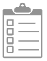 This activity is the observation of a student demonstrating the skills as required by the unit/s. The evidence of this activity would be a completed observation checklist.The checklist should be developed covering the requirements of the unit/s and should be made accessible to the students so they clearly understand the requirements of the activity.For example:You are required to complete a practical activity/work performance. As part of this assessment you will be required to demonstrate……. You will be assessed using a checklist, which is included on the next page. Once you have completed this activity and I have marked your checklist, you are to include it as part of this Portfolio.  questions: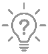 Written or oral questions allow the Portfolio to address the underpinning knowledge as required by the unit/s.A list of standard questions should be developed for all students to ensure equity of assessment. This is particularly important when using questions to interview students. Some flexibility in the questions posed to students is appropriate where it is required to establish a student’s knowledge.This activity can take several different forms. Questions can be written or oral. They can be individual short answer questions or based around a case study, research area or simulated scenario. Where a written report is prepared a word limit should be provided. For a Portfolio activity this should be no more than 400 – 600 words as this is only 1 activity required for the Portfolio.Students may be able to see the questions in advance, but where this is not appropriate, a list of broad topic areas should be provided to allow the students to prepare. For example:You are to write a 400 – 600 word report answering a number of questions. This work must be completed during class time.ORI will be conducting a 20 minute interview with you regarding your knowledge of …….. This interview will be recorded and saved to a USB drive. The USB should be included in your Portfolio.ORYou are to complete the following 10 short answer questions regarding ….. product: 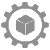 This activity requires the creation of a tangible product or event which is assessed / inspected / evaluated. The evidence to be included in the portfolio for this activity would be the completed evaluation. A checklist could be developed covering the requirements of the unit/s and should be made accessible to the students so they clearly understand the requirements of the activity. For example:You are required to complete a practical exercise. As part of this assessment you will be required to produce / make / create……. Your item will be assessed using a checklist, which is included on the next page. Once you have completed this activity and I have marked your checklist, you are to include it as part of this Portfolio.  presentation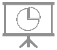 This activity requires students to produce a presentation such as a visual display, a poster, bulletin board, presentation (PowerPoint or other), multimedia, audio or video recording or an oral presentation. The presentation should demonstrate their required knowledge of a particular area/s of a unit/s. If the presentation is to be presented by the student, the actual presentation should not exceed 5 – 7 minutes.For example:You are to create a visual diary/record of your undertaking…... During this process you are to take a series of step-by-step photographs, demonstrating how you have completed the requirements of this process. You will then create a poster/PowerPoint presentation with these photos, annotating the equipment you have used; labelling the components you have created….   research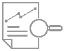 A research task allows students to provide evidence of practice, improvement or competency on several occasions. It can take the form of a report, a work-based logbook or journal or a practice diary.It is important to outline what is required for each logbook/journal entry inline with the requirements of the unit/s.Common uses of logbooks include:Practice journals to demonstrate the requirements for VCE VET Music and VCE VET Dance units of competency.Logbooks outlining OHS observations.Journals recording the observation of children’s play for VCE VET Community Services units of competency.For example:You are to complete a logbook describing/outlining…….This logbook is to be completed after every class / during your structured work placement / on 10 different occasions.In your logbook you are to complete the following questions / cover the following information…..You may include photos in your logbook to demonstrate…..Activity 2As for activity 1. Remember - a minimum of two different types of evidence must be included in a Portfolio.Activity 3 “”     “”Activity 4 (if required) “”     “”Activity 5 (if required) “”     “”PORTFOLIOPORTFOLIOPORTFOLIOPORTFOLIOPORTFOLIOPORTFOLIOPORTFOLIOPORTFOLIOVCE VET SCORING CRITERIAVCE VET SCORING CRITERIAVCE VET SCORING CRITERIAVCE VET SCORING CRITERIAVCE VET SCORING CRITERIAVCE VET SCORING CRITERIAVCE VET SCORING CRITERIAVCE VET SCORING CRITERIAAssessor:Assessor:Student:Student:Student:Student no:Student no:Student no:VCE VET program:VCE VET program:School no:School no:School no:RTO no:RTO no:RTO no:CRITERIALEVELS OF PERFORMANCELEVELS OF PERFORMANCELEVELS OF PERFORMANCELEVELS OF PERFORMANCELEVELS OF PERFORMANCELEVELS OF PERFORMANCELEVELS OF PERFORMANCECRITERIA1 (base)1 (base)23 (medium)3 (medium)45 (high)Application of underpinning knowledgeDisplays an understanding of the key concepts and knowledge underpinning the work task/s.Displays an understanding of the key concepts and knowledge underpinning the work task/s.Displays a sound understanding of the key concepts and knowledge underpinning the work task/s.Displays a sound understanding of the key concepts and knowledge underpinning the work task/s.Demonstrates a thorough understanding of all key concepts and knowledge underpinning the work task/s.Application of underpinning knowledgeApplies these understandings in the performance of work functions.Applies these understandings in the performance of work functions.Proficiently applies these understandings in the performance of work functions.Proficiently applies these understandings in the performance of work functions.Effectively applies these understandings in the performance of work functions.Application of underpinning knowledgePlanning and organisationWith additional support available, work/assessment tasks are planned, organised and completed according to specifications and within given timelines.With additional support available, work/assessment tasks are planned, organised and completed according to specifications and within given timelines.Work/assessment tasks are effectively planned, organised and completed according to specifications and within given timelines.Work/assessment tasks are effectively planned, organised and completed according to specifications and within given timelines.Within given specifications and timelines, displays a high level of planning skill in organising and completing the portfolio.Planning and organisationWith additional support available, work/assessment tasks are planned, organised and completed according to specifications and within given timelines.With additional support available, work/assessment tasks are planned, organised and completed according to specifications and within given timelines.Work/assessment tasks are effectively planned, organised and completed according to specifications and within given timelines.Work/assessment tasks are effectively planned, organised and completed according to specifications and within given timelines.Within given specifications and timelines, displays a high level of planning skill in organising and completing the portfolio.Planning and organisationExpressing ideas and informationForm and style of expression are generally appropriate for the purpose, audience and situation.Form and style of expression are generally appropriate for the purpose, audience and situation.Form and style of expression are appropriate for the purpose, audience and situation.Form and style of expression are appropriate for the purpose, audience and situation.Form and style of expression are highly appropriate for the purpose, audience and situation.Expressing ideas and informationRelevant information and ideas are communicated.Relevant information and ideas are communicated.Relevant information and ideas are clearly organised and communicated.Relevant information and ideas are clearly organised and communicated.Relevant information and ideas are effectively selected and communicated.Expressing ideas and informationUnderstanding and use of industry and enterprise language are demonstrated.Understanding and use of industry and enterprise language are demonstrated.A sound understanding and correct use of key industry and enterprise language are demonstrated.A sound understanding and correct use of key industry and enterprise language are demonstrated.A thorough understanding and effective use of industry and enterprise language are demonstrated.Expressing ideas and informationContentThe portfolio provides evidence of sound work that meets the requirements for all competencies/modules being assessed.The portfolio provides evidence of sound work that meets the requirements for all competencies/modules being assessed.The portfolio provides evidence of high-quality work demonstrating proficiency across all competencies/modules being assessed.The portfolio provides evidence of high-quality work demonstrating proficiency across all competencies/modules being assessed.The portfolio provides evidence of exemplary work, demonstrating the highest level of proficiency across all competencies/modules being assessed.ContentIndependenceUnder normal workplace supervision, requires additional supervisor-initiated support to complete tasks in accordance with requirements and timelines.Under normal workplace supervision, requires additional supervisor-initiated support to complete tasks in accordance with requirements and timelines.Under normal workplace supervision, seeks limited additional supervisor support to complete tasks in accordance with requirements and timelines.Under normal workplace supervision, seeks limited additional supervisor support to complete tasks in accordance with requirements and timelines.Under normal workplace supervision, works independently to complete tasks in accordance with requirements and timelines.IndependenceRequirements for high scoring studentsRequirements for high scoring studentsRequirements for high scoring studentsScoring criteria - PortfolioScoring criteria - PortfolioScoring criteria - PortfolioCriteria5 (high)What students must do to gain a 5 for this criterionApplication of underpinning knowledgeDemonstrates a thorough understanding of all key concepts and knowledge underpinning the work task/s.Application of underpinning knowledgeEffectively applies these understandings in the performance of work functions.Planning and organisationWithin given specifications and timelines, displays a high level of planning skill in organising and completing the portfolio.Expressing ideas and informationForm and style of expression are highly appropriate for the purpose, audience and situation.Expressing ideas and informationRelevant information and ideas are effectively selected and communicated.Expressing ideas and informationA thorough understanding and effective use of industry and enterprise language are demonstrated.ContentThe portfolio provides evidence of exemplary work, demonstrating the highest level of proficiency across all competencies/modules being assessed.IndependenceUnder normal workplace supervision, works independently to complete tasks in accordance with requirements and timelines.